Metodické doporučeníZákladní principy projektového vyučování I. – výběr tématu projektuCílem tohoto metodického doporučení je první příprava na projektovou výuku samotnou. Žáci mnohdy mají mnoho nápadů a očekávání, řada z nich však nemusí být dosažitelná, a pokud žáci budou mít možnost začít takto téma zpracovávat, mohou zažít velké zklamání z neúspěchu, případně ztratit motivaci k další práci na projektu.Příprava první hodiny, tedy samotného úvodu do projektu, je klíčová. Učitel by měl splnit následující kroky: 1. seznámit žáky s cílem projektu, s jeho harmonogramem, očekávanými výsledky, případně hodnocením; 2. nabídnout žákům inspiraci, ukázky dobré praxe, případně doporučit zdroje k inspiraci; 3. nechat žáky vypracovat záměr či sbírat nápady na projekt; 4. společně s žáky vytvořit projektový záměr a obsah projektu.Komunitní zahradničení ve městěProblém jménem odpad: vratné kelímky3D pero: Od nápadu k výroběOdpadkoví hrdinové________________________________________________________Sběr nápadů – Jaké dílčí téma, aktivita či výstup mě v rámci celkového tématu napadá?(Odpovědi si žáci napíší pro sebe, následně proběhne brainstorming témat na tabuli. Mohou si doplnit nápady i ostatních spolužáků. Žáci následně vytvoří týmy. Necháme na vašem uvážení, zda konkrétní příklady prozradíte žákům již před sběrem nápadů, nebo zda dáte prostor jejich fantazii.)Příklad 1: Pro 2. stupeň ZŠ, téma: okolí školy a komunita. Můžeme žáky nechat, aby na témata přišli sami, třeba přes návodné otázky: nepořádek – úklid, lidé se neznají – společná událost, volný čas – kde ho trávit. Několik žáků se rozhodne věnovat se tématu volný čas a kde ho trávit. Následně budou diskutovat o nápadech, shodnou se, že chtějí doporučit místa na trávení volného času. Pomocí návodných otázek učitele se shodnou na tom, že vytvoří instagramový profil, kde budou podle jednotné šablony zveřejňovat fotky a krátké recenze, ve kterých doporučí místa pro trávení volného času (parky, sportovní areály, místa pro výlety a podobně). V jednotné šabloně se shodnou na vzdálenosti míst, jednotných kritériích (například cena, časová náročnost, cílová skupina a tak dále).Jak na to? Sedněte si do skupiny v rámci svého týmu a k jednotlivým otázkám pište, co vás napadne.Proč? (Proč budeme aktivitu/téma/výstup vytvářet?)Návodné otázky: Jaký je současný stav věci? Proč by toto téma mělo zaujmout i ostatní? Pomůžeme tím někomu? Změníme aktivitou něco? Co se při ní naučíme?Výstupy (Co vytvoříme, zaujme to ostatní, jak o tom dáme ostatním vědět?)Návodné otázky: Co v rámci projektu vznikne? Co uděláme s výsledkem projektu? Komu bude výsledek projektu sloužit? Jak budeme o výsledcích projektu informovat ostatní? Koho se náš projekt dotkne (spolužáci, učitelé, ostatní lidé ve škole, rodiče, kamarádi…)Inspirace (Dělal už někdo něco podobného?)Poznámka: Pokud jste žákům nenabídli inspiraci doposud, buďte v tento moment připraveni inspirovat žáky, upozornit je klidně na to, proč nějaké jiné projekty nedopadly a podobně.Návodné otázky: Dělal už někdo něco podobného? Existujte něco (pořad, projekt, výstup), kterým bychom se mohli inspirovat? Existuje něco, co vytvořit nechceme?Zdroje (Jaké materiály a informace budeme k projektu potřebovat?)Návodné otázky: Kdo nám může pomoci? Kde budeme hledat informace (web, učebnice, knihy, sociální sítě, spolužáci, rodiče, učitelé, kamarádi…)? Jaké pomůcky budeme potřebovat? Budeme potřebovat nějaké finance? Sepíšeme si plán toho, kdo co přinese a kde to uschováme?Rozdělení úkolů (Kdo co udělá, připraví? Označíme úkoly podle priorit 1–3, přičemž priorita 1 se musí udělat co nejdříve.)Návodné otázky: Jak budeme společně komunikovat (ve škole, online v chatu, přes online úložiště…)? Kde si budeme ukládat poznámky, případně vytvořené materiály? Kdo a v jakou chvíli musí mít splněný svůj úkol?Čas (Jak dlouho to bude trvat? Naplánujeme si harmonogram.)Návodné otázky: Jak uspořádáme úkoly za sebou?Výsledek (Jak poznáme, že náš projekt bude úspěšný?)Návodné otázky: Kolik lidí má projekt oslovit? Jak budeme zjišťovat či měřit úspěch? Kolik účastníků má dorazit? Jaké hodnocení od nich chceme získat? Co chceme na konci umět? Jak poznáme, že projekt skončil? Autor: Tomáš Botlík Nuc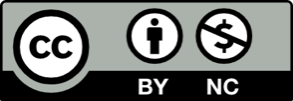 Toto dílo je licencováno pod licencí Creative Commons [CC BY-NC 4.0]. Licenční podmínky navštivte na adrese [https://creativecommons.org/choose/?lang=cs].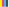 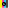 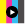 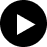 